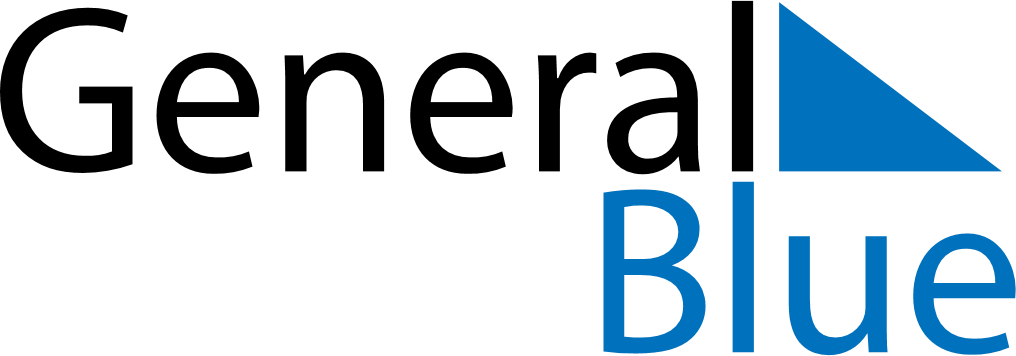 April 2021April 2021April 2021VenezuelaVenezuelaSundayMondayTuesdayWednesdayThursdayFridaySaturday123Maundy ThursdayGood Friday45678910Easter Sunday1112131415161718192021222324Declaration of Independence252627282930